Тема занятия: Практическое занятие «Переходим регулируемый перекресток»Цели:закрепить знания обучающихся по теме «Перекресток»: что такое перекресток, виды перекрестка;закрепление знаний по безопасному ориентированию в опасных ситуациях;воспитание наблюдательности, бдительности, осторожности, дисциплинированности на дороге.: Алгоритм перехода проезжей части в зоне регулируемого пешеходного перехода на перекрестке:1. Остановиться на краю тротуара2. Посмотреть на светофор на противоположной стороне дороги.
3. Дождаться разрешающего зеленого сигнала светофора. 
4. Убедиться в остановке транспортных средств.
5. Посмотреть налево и назад (чтоб увидеть поворачивающее транспортное средство), направо, затем снова налево. 
6. Совершить переход, контролируя движение транспорта с обеих сторон. 
7. Пропустить спецтранспорт. – Переход проезжей части в зоне нерегулируемого пешеходному переходу на перекрёстке гораздо опаснее. Задание: Нарисовать регулируемый перекресток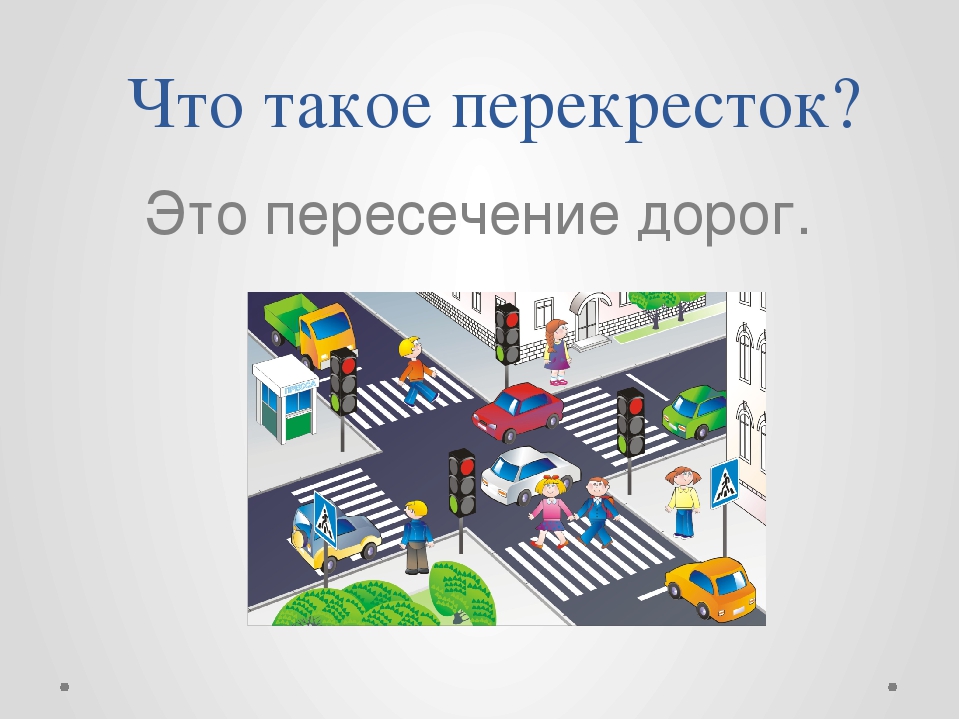 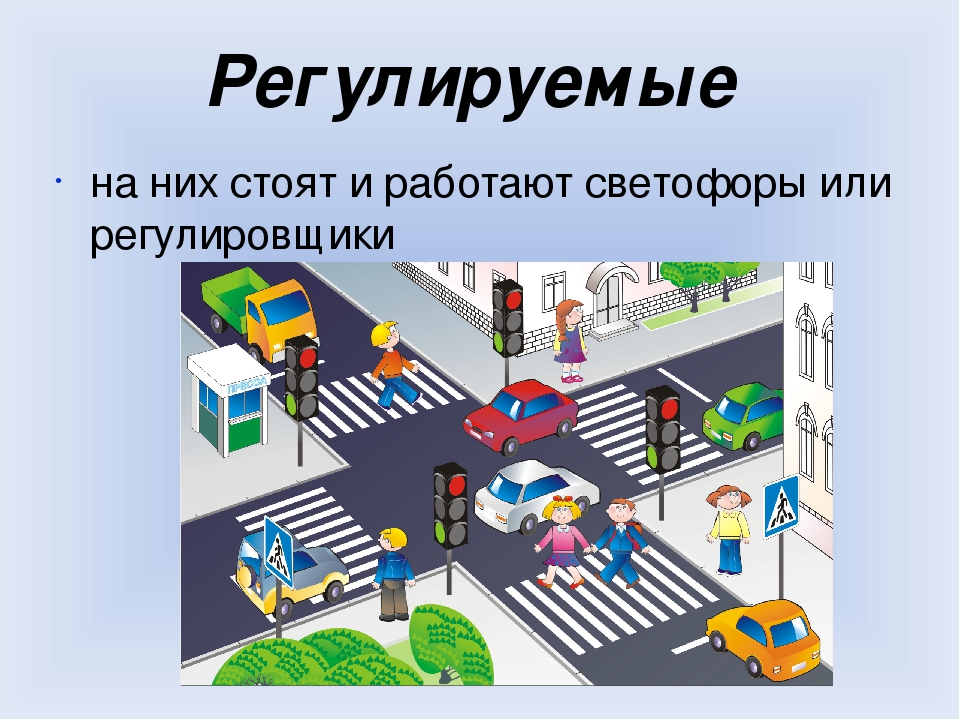 